Nama : Dimas Prasetya NugrahaNIM : 09030581721006TK5 : Teknik Penulisan Karya Ilmiah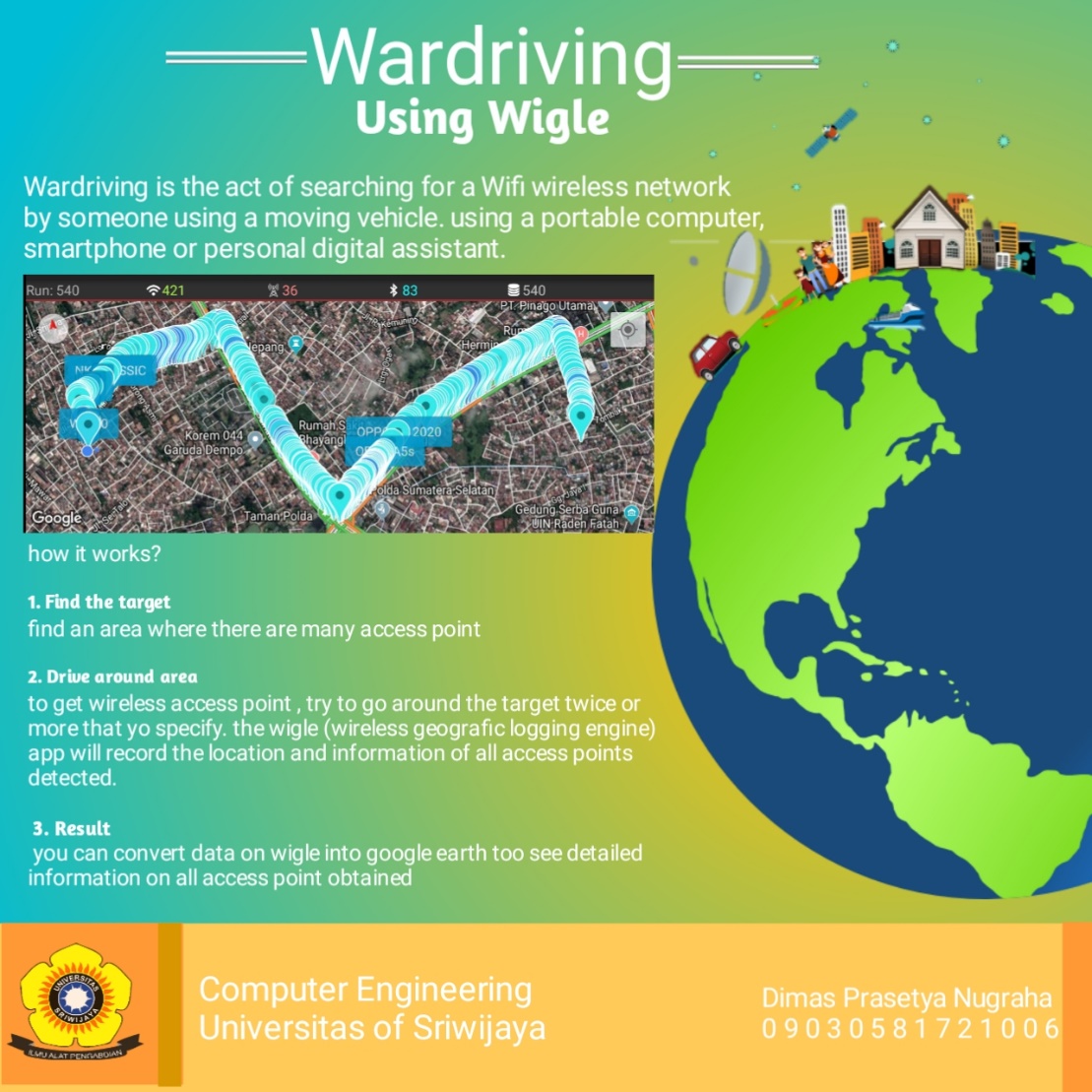 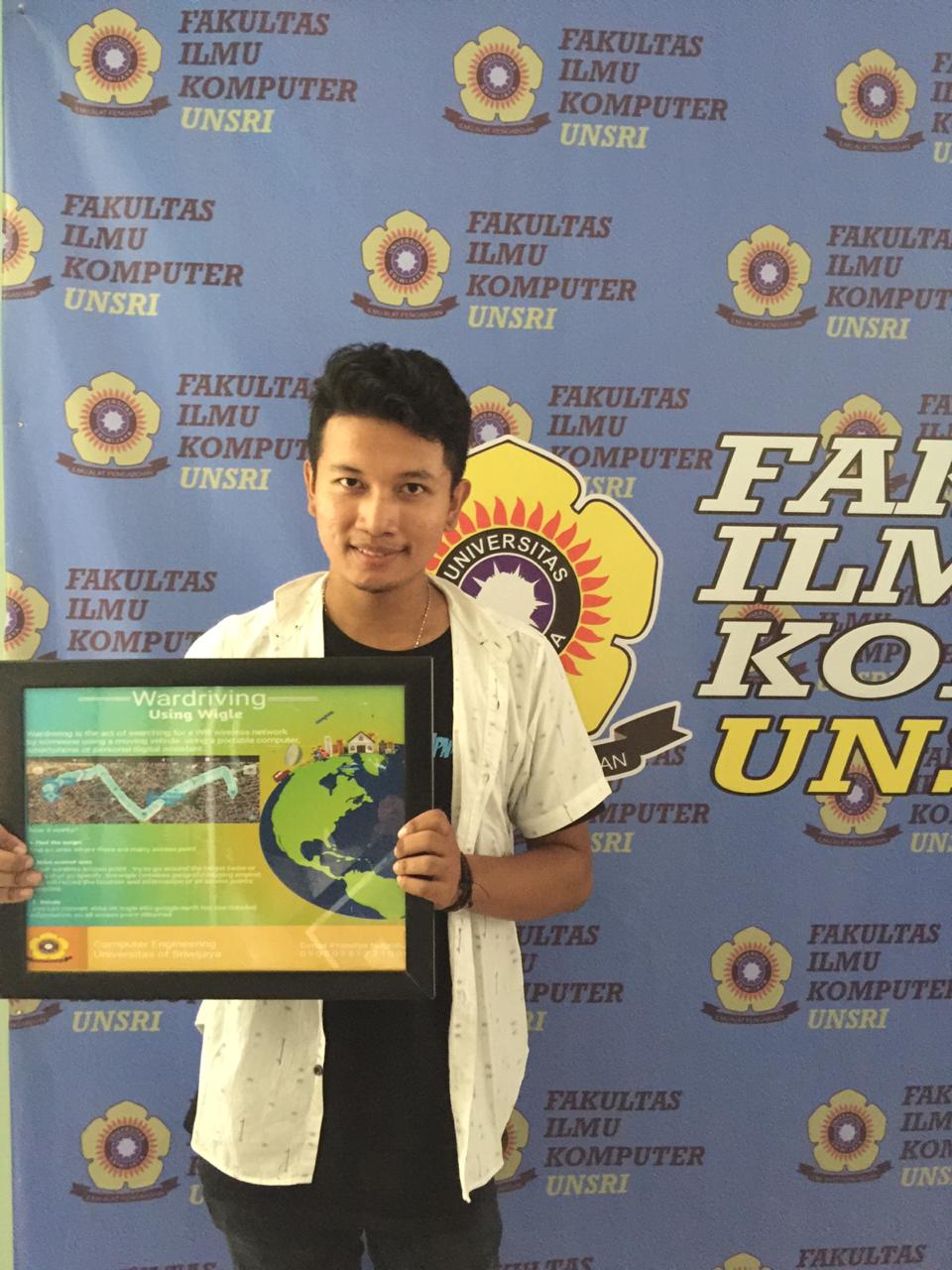 